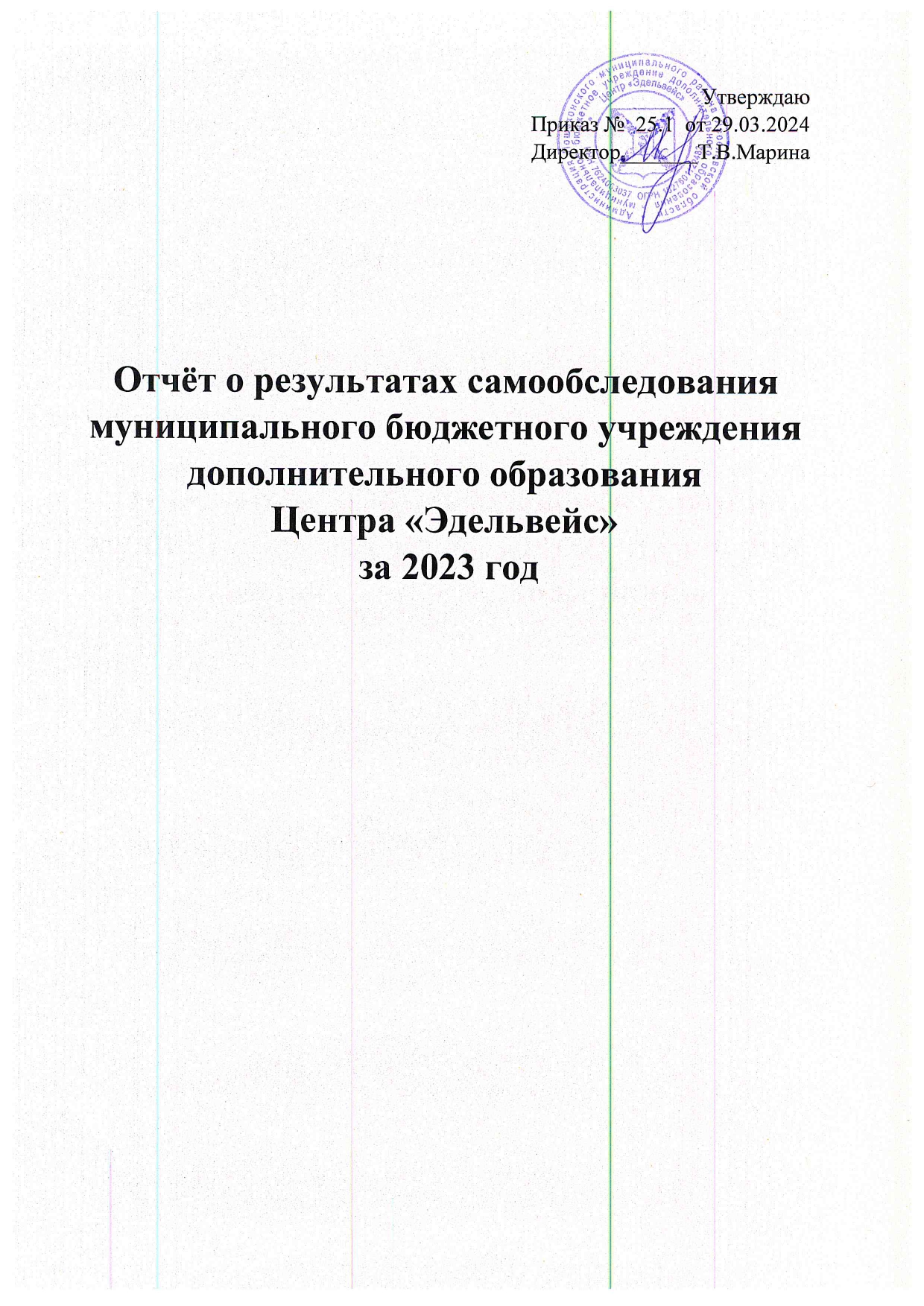 1. Введение.Самообследование муниципального бюджетного учреждения дополнительного образования Центр  «Эдельвейс» проводилось в соответствии с Федеральным законом «Об образовании в Российской Федерации» от 29 декабря 2012 г. № 273-ФЗ, Приказом Министерства образования и науки Российской Федерации (Минобрнауки России) от 14 июня 2013 г. N 462 г. Москва "Об утверждении Порядка проведения самообследования образовательной организацией», Приказом Министерства образования и науки Российской Федерации (Минобрнауки России) от 14 июня 2013 г. N 462 г. Москва "Об утверждении показателей деятельности образовательной организации, подлежащей самообследованию". Постановлением Правительства Российской Федерации от 28 октября 2013 г. № 966 «О лицензировании образовательной деятельности», нормативными приказами и письмами Министерства образования и науки Российской Федерации, Уставом Центра «Эдельвейс», внутренними локальными актами.Целями проведения самообследования являются обеспечение доступности и открытости информации о деятельности организации, а также подготовка отчета о результатах самообследования.При самообследовании анализировались:образовательная деятельность Центра «Эдельвейс»;система управления организации;организация учебного процесса;содержание и качество подготовки обучающихся;организационно – массовая  и  культурно – досуговая  деятельность;работа с родительской общественностью;методическая работа;	кадровое обеспечение образовательного процесса по заявленным образовательным программам (качественный состав педагогических кадров);материально-техническая база;функционирование внутренней системы оценки качества образования.2.Общие сведения об учреждении.Муниципальное бюджетное учреждение дополнительного образования Центр «Эдельвейс» (далее Учреждение). Сокращенное наименование МБУ ДО Центр «Эдельвейс».Учредителем Учреждения является: Пошехонский	 муниципальный район Ярославской области.Учреждение расположено по адресу: 152850, Россия, Ярославская обл., Пошехонский  район,  г. Пошехонье, пл. Свободы д. 8Руководитель Центра и его заместители:директор – Марина Татьяна Витальевна;заместитель директора по УВР – Куликова Анна Георгиевна до 01.07.2023 г.заместитель директора по методической работе – Комарова Ольга Владимировна;заместитель директора по отдыху  детей и их  оздоровлению – до 05.07.2023 г. Смирнова Наталья Александровна, с 05.07.2023 г. Николаева Надежда Сергеевна.Организационно-правовое обеспечение образовательной деятельности.Основным нормативно-правовым документом МБУ ДО Центра «Эдельвейс» является Устав, утвержденный	постановлением администрации Пошехонского Муниципального района от 15.11.2022 г., № 707Лицензия на право ведения образовательной деятельности Серия 62ЛО2 № 0001644, регистрационный номер 1027601122482, выдана 12.06.2019г. действительна – бессрочно.Нормативными актами Центра являются:решения (приказы) Учредителя;приказы (распоряжения) директора;внутренние локальные акты;трудовые договоры;коллективный договор;должностные инструкции работников. учреждении разработаны локальные акты:регламентирующие деятельность органов самоуправления;регулирующие образовательный процесс, взаимоотношения участников образовательного процесса;регулирующие трудовые отношения.Собственная нормативно-правовая и организационно-распорядительная документация соответствует действующему законодательству РФ и является достаточно эффективной для выполнения функций Учреждения в сфере дополнительного образования.Вывод: Учреждение располагает необходимыми организационно-правовыми документами, необходимыми для ведения образовательной деятельности.4. Структура и система управления учреждением Структура Учреждения включает в себя:помещения для осуществления образовательной деятельности (ул. Советская д.14, пл. Свободы д.8);помещения для осуществления досуговой деятельности (ул. Советская д.14 и пл. Свободы д.8);помещения для организации отдыха детей и их оздоровления, образовательной и досуговой деятельности (ул. Строителей 14).Управление Центром осуществляется в соответствии с Законом РФ «Об образовании», Уставом учреждения на принципах единоначалия и коллегиальности. Непосредственное управление Центром осуществляет прошедший соответствующую аттестацию директор.Коллегиальными органами управления Центра являются: общее собрание работников Центра, Педагогический Совет. Полномочия органов управления, права и обязанности его членов закреплены Положениями, одобрены собранием трудового коллектива и утверждены директором. Административное руководство осуществляется директором, его заместителями по учебно-воспитательной, методической работе. В деловой коммуникации администрация Учреждения активно пользуются информационно-коммуникационными технологиями.Вывод: данная система управления достаточно эффективна для обеспечения выполнения функций Учреждения в сфере дополнительного образования в соответствии с действующим законодательством Российской Федерации.Образовательная деятельность.5.1. Характеристика программ.Образовательная деятельность учреждения в отчетный период строилась в соответствии с Образовательной программой Центра. Образовательная программа ежегодно формируется исходя из муниципального задания со стороны учредителя, социального запроса на дополнительные образовательные услуги, укомплектованностью штатов, нормативно-правовой и материально-технической базы Центра.Содержание реализуемых общеобразовательных программ ежегодно обновляется в соответствии с действующим законодательством.Реализуемые в Учреждении дополнительные общеобразовательные  общеразвивающие программы  направлены на обеспечение духовно- нравственного, гражданско-патриотического, трудового воспитания детей, их  личностное развитие, укрепление здоровья, профессиональное самоопределение и творческий труд,  формирование общей культуры детей, адаптацию детей  к жизни в обществе, удовлетворение потребностей в художественном, техническом и интеллектуальном развитии, а также в занятиях физической культурой, спортом, туризмом и краеведением.  Содержание деятельности детского объединения определяется педагогом самостоятельно с учетом  заявленных целей и задач реализуемой дополнительной  общеобразовательной общеразвивающей программы. Занятия могут проводиться по программам одной тематической направленности или комплексным, интегрированным программам. Учебный план предусматривает возможность    реализации   следующих типов  программ:Типовые  программы, утвержденные Минобрнауки РФ,  и рекомендованные Департаментом молодежной политики, воспитания и социальной поддержки детей Минобрнауки России в качестве примерной  профилю той или иной образовательной области. Данные программы ориентированы на достижение детьми стандарта в уровне освоения знаний, умений и навыков, применяется  соответствующая форма проведения промежуточной и итоговой аттестации - зачет, экзамен, творческая  работа и т.д.Модифицированные   или адаптированные  программы, совпадающие  по содержанию и логике реализации с примерными программами. Изменения вносятся  с учетом особенностей набора, специфики организации, формирования разновозрастных и разноуровневых групп детей, режимом и временными  параметрами осуществления деятельности, уникальность получаемых индивидуальных результатов обучения и воспитания.Образовательные  программы полностью  создаются (адаптируются) педагогом или коллективом педагогов, их содержание  направлено на отработку путей, средств и методов средства решения той или иной актуальной проблемы в образовании, они обязательно отличаются методической новизной, практической значимостью и результативность.Основные возможные формы организации образовательного процесса:         учебные занятия         дискуссии         конференции         лекции        тренинги        мастер- классы         экскурсии         туристические походы         концерты         учебно-ролевые игры         соревнования        квесты         проектная деятельность и т.д. Учебные занятия строятся на принципах демократизации, гуманизации, педагогики сотрудничества, личностного и деятельностного подходов, оптимизации и интенсификации образовательного  процесса, основанных на психолого-педагогических и психолого-физиологических теориях. Каждому обучающемуся  обеспечиваются равные возможности доступа к знаниям, предоставляется разноуровневый по сложности и трудности усвоения программный материал, создаются условия для раскрытия творческих, интеллектуальных, духовных, физических способностей ребенка с целью его успешного самоопределения.Учебный план предусматривает реализацию в организации дополнительных общеобразовательных общеразвивающих программ, количество которых в 2023-2024 учебном году составляет 21,  следующих направленностей:Художественная  Представлена  творческими объединениями:  ИЗОстудия «Клякса» (комплексная разноуровневая программа), включающая разделы «Акварелька», «Я рисую этот мир»,  «Креатив-ИЗО», «Креатив-ИЗО(скретчинг)», «Рисунок и живопись»; «Студия креативного рукоделия» (комплексная разноуровневая программа), включающая разделы «Пластилиновые чудеса», «Волшебная ниточка», «Лоскуток», «Вдохновение»; «Stile Dance», «Танцевальный калейдоскоп»; Театральная студия «Фантазёры».Цели направленности:формирование творческой личности, обладающей практическими умениями и навыками, активной позицией, владеющей способами конструктивного взаимодействия;создание условий для творческой самореализации обучающихся в соответствии с их интересами и потребностями через  самостоятельную художественную деятельность, осуществление педагогической помощи процессу их социализации и социальной адаптации.Срок реализации программ данной направленности от 1 года до 9 лет. Техническая Представлена творческими  объединениями: «Техноград» - комплексная развивающая программа, включающая разделы «Я и компьютор», «Техника@Творчество»,  «МультSTEAM»,  «Робототехника», «Школа блогера», «Азы программирования»; ДОП «Конструкторское бюро».Цели направленности:содействие развитию творческих и интеллектуальных способностей обучающихся;формирование информационной культуры  обучающихся средствами ИКТ.Срок реализации программ данной направленности  1-2 года. Естественнонаучная Представлена программами  «Удивительный мир природы», «Экологический практикум школьника», «Юный эколог».Цели направленности:Создание условий для творческой самореализации обучающихся в соответствии с их интересами и потребностями через  естественнонаучную  деятельность, осуществление педагогической помощи процессу их социализации и социальной адаптации. Срок реализации программ данной направленности 2 года.Социально-гуманитарная. Представлена детскими  объединениями: «Планета STEAM» (комплексная программа для дошкольников) включающая разделы «Маленький учёный», «ЛогикУМ»,  «Весёлая математика», «АБВГДЕЙКА», «АРТворчество», «IT-знайка»; волонтерское движение «Радуга добра», «Мы-движение первых»,  «ЮнАрмия», «Развиваем речь», «Ступеньки к школе», «Учись говорить правильно»,  «Ветер перемен», «Финансовая грамотность», «Маленький гений», «Разумный выбор».Учебный план организация  определяет  недельную часовую нагрузку на освоение дополнительных общеобразовательных программ каждой направленности  с учетом возрастных и физиологических  возможностей обучающихся, а также их  занятостью в общеобразовательных учреждениях.Оперативный контроль, за качеством реализации дополнительных общеобразовательных программ осуществляется во время промежуточной (декабрь, январь)  и итоговой (май, июнь)  аттестации обучающихся в соответствии «Положением об аттестации обучающихся». Учебный план предусматривает проведение следующих видов диагностики:- диагностика уровня достигнутых предметных результатов по каждой реализуемой дополнительной общеобразовательной программе.Диагностика уровня достигнутых предметных результатов  проводится  с учетом направленности дополнительной  общеобразовательной программы по следующим показателям:- теоретическая подготовка по программе (диагностика уровня владения предметными знаниями по направлению образовательной деятельности, осуществляемая с помощью тестов, анкет, опросников, составленных педагогами);- практическая подготовка по программе (анализ опыта предметной деятельности: оценивание уровня выполнения практических работ, решения нестандартных заданий, анализ портфолио обучающегося и т.п.).- творческие навыки  (уровень выполнения творческих заданий,  привнесение в работу новых идей);- личностные качества (коммуникативные качества, сформированность ответственного отношения к обучению, сформированность нравственных качеств личности).Режим работыУчреждение  работает в режиме 6-дневной рабочей недели. Занятия с детьми проводятся  на базе Центра и образовательных организаций района, с которыми заключены договоры об эксплуатации помещений.  Возраст обучающихся  преимущественно от 5 до 18 лет.Начало занятий и продолжительность учебного года:для групп первого года обучения начало занятий с 15 сентября, продолжительность учебного года  - 36 недель,  для групп, занимающихся  второй и последующие годы обучения - начало занятий допускается  с 01 сентября;Продолжительность занятийЧисленный состав творческого объединения определяется  Уставом МБУ ДО Центра «Эдельвейс» и количеством мест.  Продолжительность учебных занятий зависит  от вида деятельности, реализуемой дополнительной общеобразовательной программы,   года обучения.   В неделю учебная нагрузка составляет: для групп 1 года обучения – не более 4 часов; для групп 2 и последующих лет  обучения -  не более 6 часов.  Единицей измерения учебного времени и основной формой организации образовательного процесса является «занятие». Продолжительность занятия устанавливается в зависимости от возрастных и психофизиологических особенностей, допустимой учебной нагрузки обучающихся. Продолжительность занятий детей в организации в учебные дни, как правило,  не должна превышать 1,5 часа, в выходные и каникулярные дни - 3 часа.  Для дошкольников продолжительность одного занятия без перерыва может составлять от 25 до 30 минут;  для детей младшего школьного возраста – 30-45 минут, для детей среднего и старшего возраста - 45 минут (академический час). Перерыв между занятиями одной группы не менее 10 минут.   Занятия могут проводиться индивидуально, по группам или всем составом детского объединения. Каждый ребенок имеет право заниматься в нескольких творческих объединениях, менять их. Индивидуальные занятия проводятся с детьми-инвалидами (возможно по месту жительства), детьми с опережающим развитием. Реализация программ по направленностямКоличество группОрганизация учебного процессаОсновной целью деятельности учреждения является развитие мотивации личности к познанию и творчеству, становлению творческой индивидуальности, удовлетворение потребностей  личности в интеллектуальном, культурном, нравственном и духовном развитии.Деятельность учреждения направлена на:-обеспечение духовно-нравственного, гражданско-патриотического, трудового воспитания детей;-выявление и развитие творческого потенциала детей;-создание и обеспечение необходимых условий для личностного развития, профессионального самоопределения и творческого труда детей в возрасте от 5 до 18 лет;-адаптацию детей к жизни в обществе;-формирование общей культуры детей;-организацию содержательного досуга детей.Учреждение осуществляет бесплатное обучение, исходя из государственной гарантии прав граждан на получение бесплатного образования. Образовательная деятельность осуществляется согласно утвержденного расписания, учебных планов, и дополнительных общеобразовательных программ, в свободное от занятий в общеобразовательных учреждениях время.В учреждении ведется обучение детей в возрасте от 5 до 18 лет.Обучение детей производится в форме учебных занятий в одновозрастных или разновозрастных творческих объединениях, которые организуются ежегодно, на основании учета интересов детей, потребности семьи, образовательных учреждений. Каждый ребенок имеет право одновременно заниматься в нескольких объединениях.В образовательной организации установлен основной режим работы на 2023-2024 учебный год: с  01.09.2023 по 31.05.2024 - реализация дополнительных общеобразовательных программ, с 01.06. по 31.08.2024- организация иных видов образовательной деятельности - летние оздоровительные лагеря с дневным и круглосуточным пребыванием.Функционирование зданий установлено в период с понедельника по пятницу с 08.00 до 20.00., в субботу с 10.00 до 13.00.Учебный процесс в группах организован в соответствии с утвержденным расписанием занятий. Изменения в расписание занятий вносятся с согласования директора или заместителя директора по УВР.Ответственность за жизнь и здоровье обучающихся, соблюдение правил техники безопасности во время учебно-воспитательного процесса возлагается на педагога дополнительного образования. Проведение любых мероприятий за пределами учреждения осуществляется на основании приказа директора при предоставлении в письменной форме полной информации о мероприятии.МБУ ДО Центр «Эдельвейс» реализует основные задачи образования детей через специально организованный образовательно-воспитательный процесс, основой которого является развитие мотивации ребенка к творчеству, познанию, саморазвитию. В 2023 -2024 учебном году образовательный процесс реализуется по 21 образовательным программам (47 групп: 6 село, 41 город) дополнительного образования для детей разного возраста. Для дошкольников  реализуется комплексной программы «Планета STEAM» по разделам: «Маленький учёный», «ЛогикУМ»,  «Весёлая математика», «АБВГДЕЙКА», «АРТворчество», «IT-знайка». Продолжается сотрудничество со школами района: МБОУ Юдинской СШ, МБОУ Ермаковской СШ, группы детей из МБОУ Белосельской СШ и  МБОУ Ермаковской СШ  приезжают на занятия на базу Центра «Эдельвейс» по программе  «Танцевальный калейдоскоп». Каждая из общеобразовательных программ Центра способствует достижению ребенком определенного уровня образованности: от поисково-ориентировочной до функциональной грамотности. Во всех программах внимание уделяется как усвоению информационного блока, так и освоению соответствующих способов и приемов мышления, учебной и творческой деятельности, моделей общения и поведения. Главное в реализации программ не только достижение определенных результатов, но и стимулирование интереса, желания постоянного продолжения образования, саморазвития.Следует отметить, что в отчетный период на учебных занятиях групп при реализации программ педагогами Центра используются элементы современных образовательных технологий (игровых, информационных, метод проектов, работа на дистанционных платформах), активные методы и приемы обучения. Целесообразность выбора и применения тех или иных методов определялись в зависимости от образовательных задач, поставленных педагогом, с учетом возможностей обучающихся, возрастных и психофизиологических особенностей детей и подростков, специфики изучаемого предмета, профиля образовательной деятельности, возможностей материально – технической базы. Достоинства реализуемых программ:каждая программа обеспечивает единство обучения, воспитания и развития;широкий спектр программ позволяет удовлетворить запросы детей и их родителей, что предоставляет ребенку свободный выбор видов и сфер деятельности;содержание большей части программ позволяют осуществить оптимальный выбор для продолжения дополнительного образования выпускникам программ по выбранному профилю деятельности;программы ориентированы на личностные интересы, потребности, способности ребенка;разноуровневость программ позволяет учащемуся двигаться от простого знакомства с предметом к выполнению более сложных заданий, к творческой и проектной деятельности;программы дают возможность педагогам проявить творчество и индивидуальность;программы предполагают разнообразие форм организации образовательного процесса;программы предусматривают индивидуальный и дифференцированный подход в обучении обучающихся.Недостатки:следует отметить, что при реализации большинства дополнительных общеобразовательных программ не в полной мере разработана система отслеживания текущих результатов освоения обучающимися программ в дистанционном формате.Выводы:все программы соответствуют «Примерным требованиям к содержанию и оформлению образовательных программ дополнительного образования детей»;программы рассмотрены и утверждены Педагогическим Советом Центра и соответствуют программе деятельности учреждения.целом образовательная программа учреждения отражает содержательное многообразие реализуемых дополнительных общеобразовательных программ, позволяет в основном удовлетворить образовательные потребности детей, запросы родителей обучающихся, определяет возможности продуктивного участия учреждения в создании адаптивной образовательной среды для личностного развития детей.5.2. Характеристика контингента обучающихсяучебном году было открыто 47  учебных группы, в которых занималось 555 учащихся.Количество учебных группЧисленность обучающихсяЧисленность детских объединенийСравнительные характеристики сохранности контингента учащихся:Сохранность (стабильность) контингента детейАнализ сохранности контингента учащихся говорит об устойчивой мотивации детей к получению дополнительного образования и востребованности пакета реализуемых в Центре общеразвивающих программ.Подробнее познакомиться с программами можно на сайте ЯР ПФДООрганизационно - массовая и культурно - досуговая деятельность.Организация мероприятий.Планирование и проведение организационно-массовой и культурно-досуговой деятельности строились с учетом мнения педагогов, интересов детей, пожелания родителей, муниципального заказа, в соответствии с целями и задачами учреждения.Использовались следующие формы и методы деятельности: праздники, концерты, игровые программы, конкурсы, фестивали, соревнования, выставки, тематические недели, театрализованные представления и др. По охвату участников организационно-массовой и культурно-досуговой деятельности использовались массовые, групповые и индивидуальные формы деятельности.Учреждение является инициатором и организатором различных конкурсов, фестивалей, выставокЦентр реализует районные мероприятия  в соответствии с календарём районных массовых мероприятий. Разработаны положения по всем мероприятиям.Следует отметить достаточно большую работу с каждым учреждением, заинтересованность детей и педагогов, а также родителей в результатах участия в конкурсах различного уровня.Стабильные результаты участия в мероприятиях районного уровня. Подготовлены для участия в районных мероприятиях 119 чел. Победителей – 34 мест (52 человек), из них  – 4 групповые – 22 чел., личные – 30 человек. Призёров – 54 место (67 человека), из них 7  – групповые – 20 чел., личные – 47 человек.Подготовлены для участия в мероприятиях выше районного уровна 286 чел. (210 в 2023 году)Областные мероприятия –11 ( 17 в 2022 году)призовых мест 14: 3 победителя, 11 призёров Всероссийские мероприятия –25 ( 13 в 2022 году), 147 призовых места: 94 победителя, 53 приза. Международные мероприятия – 0 (4 в 2022 году)Проведены районные мероприятия;План массовых мероприятий реализован полностью и своевременно.В осенний и летний периоды производилась организация досуговой деятельности посредством прогулок на природу и мероприятий на открытом воздухе. В объединениях организованы и проведены:-  праздничные программы к Дню отца, Дню матери, 23 февраля, 8 Марта, Новому году, к  международному Дню защиты детей.- акции  «Блокадный хлеб», «Живая открытка герою», «Первая помощь», «День счастья», «День учителя», «Отцы первых», «Наша жизнь в наших руках», «Пешеход! Внимание, переход!», «Покормите птиц зимой»;- интеллектуальные игры и викторины: конкурс на лучший слоган на тему «Безопасный интернет», «Путешествие по станциям здоровья», викторина "Хочу всё знать", квест-игра "Ленточки", - торжественное открытие первичного отделения Общероссийского общественно-государственного движения детей и молодежи « Движение первых»;- мастер-класс по изготовлению окопных свечей для участников СВО;- игровая программа для детей оставшихся без попечения родителей «Весна, весною, о весне…»;- мероприятия по правовой помощи  «Мы в ответе за свои поступки», «А у нас в квартире газ! А у вас?»- посвящение в обучающиеся детского объединения «ПЛАНЕТА СТЕАМ»-  информационно-рекламная компания по противодействию жестокому обращению с детьми, а также продвижению детского телефона доверия с единым общероссийским номером;-  сетевой патриотический проект «Марафон памяти»;- фоточеллендже «Масленицу встречаем, блинами угощаем»- районный Форум детских объединений «Движение Первых – территория возможностей»- серия мастер-классов для детей, родителей «НИКАКОЙ ТЕОРИИ»;- отчётный концерт «Россия-это мы!»- дни открытых дверей;- «День правовой помощи детям».Достижения обучающихся в районных конкурсах.Результативность участия в областных, федеральных и международных конкурсах.Выводы: в учреждении успешно функционирует система организационно-массовой и культурно-досуговой деятельности, характеризующаяся разнообразием форм досуга детей.6.2. Работа в период каникул.В 2023 году были  организованы профильные смены для детей, в том числе детей, находящихся в трудной жизненной  ситуации:Весенний оздоровительный лагерь с дневным пребыванием детей «Навигатор профи» (20 чел.);Летний  оздоровительный лагерь с дневным пребыванием детей «ТVое время первых» (67 чел.)Осенний оздоровительный лагерь с дневным пребыванием детей «Время движения первых» (50 чел.);Дополнен банк программ  лагеря с круглосуточным пребыванием детей ЗОЛ «Солнышко» («В ритме лета», «Радуга движений», «Вместе», «Живая планета»).В ЗОЛ «Солнышко» в течение летнего периода было проведено 5 смен загородного оздоровительного лагеря с круглосуточным пребыванием детей. Всего в ЗОЛ «Солнышко» в летний период отдохнуло 165 несовершеннолетних.7. Работа с родителями учащихся.Работа с родителями в Центре ведётся в рамках Программы деятельности Центра и плана работы с родителями.системе работы с родителями педагогический коллектив использует следующие формы:- интерактивные (анкетирование, мастер-классы для родителей, привлечение к участию во внутрицентровских мероприятиях); - индивидуальные консультации педагогов для родителей обучающихся, по вопросам организации образовательного процесса;- информационно-просветительские (разработка и ведение сайта, информационные стенды, наглядная агитация (выпуск буклетов, выставки тематические, групповые выставки детских работ);- дистанционные (создания бесед в социальных сетях с целью реализации ДООП, контроля посещаемости детьми занятий в детских объединениях и решения организационных вопросам по участию в районных, областных и иных мероприятиях). Традиционные групповые мероприятия (родительские собрания, творческие мастерские для родителей и т.д.) в 2023 году проводились в детских объединениях, общее родительское собрание было только в мае 2023 года. С 1 по 15 сентября были проведены дни открытых дверей в детских объединениях центра, в это время родители с детьми могли прийти, познакомиться с педагогом, поучаствовать в мастер-классе, который организовал педагог по своему направлению деятельности, увидеть выставку творческих работ детей, обучающихся по программам детских объединений центра. В целом родители активно участвуют в мероприятиях детских объединений  - регулярно проводятся консультации с родителями дошкольной группы  «Планета STEAM» об успехах и развитии  творческих способностей детей;- регулярно проводится консультирование приемных родителей по вопросам детско - родительских отношений, оказание помощи семье в предотвращении и преодолении кризисных ситуаций в период адаптации, по вопросам профессионального самоопределения; причины и преодоление детской лжи, причины трудного поведения ребенка (приемы взаимодействия), взаимоотношения замещающих родителей с биологическими родителями ребенка, причины и профилактика детского воровства, адаптация ребенка в приемной семье,  методы поощрения и наказания детей, конструктивные способы разрешения конфликтов;- посещение приемных семей с целью мониторинга условий проживания несовершеннолетних подопечных, выявление комфортности пребывания детей в замещающих семьях. Систематически проводится индивидуальное консультирование родителей, воспитывающих детей с ОВЗ (ЗПР), (УО) и детей-инвалидов по результатам диагностического обследования. Индивидуальные консультации для родителей по запросу на тему:«Советы родителям детей с нарушениями письма»«Можно ли эффективно помочь детям с нарушениями чтения и  письма»«Почему не каждому дается грамота?»«Любя своих детей, Вы учите их любить Вас»«Насколько Вы близки к своему ребенку»«Досуг ребенка в семье: организация свободного времени»«Формирование у детей навыков самоконтроля»«Адаптация ребенка в семье»«Подросток и компьютер»«Распределение обязанностей среди детей»«Чем занять ребенка, досуг и обязанности»«Взаимоотношения и методы воспитания в семье трудного подростка»«Проявление у детей агрессии, жестокости к домашним животным. Как поступать?»«Рекомендации по выбору профессии»«Сложный возраст»«Отношения с родителями. Как правильно договариваться»«Воспитание культуры общения»«Профилактика правонарушений среди несовершеннолетних»«Вредные привычки. Как с ними бороться»Индивидуальные консультации для родителей  детей с ОВЗ (ЗПР), (УО) посещающих занятия с педагогом – психологом по запросу  на тему:«Развитие эмоционально-волевой сферы ребенка» «Ребенок упрямится»«Рекомендации родителям по развитию вниманию»«Упражнения для снятия мышечных зажимов у обучающихся с ОВЗ»«Как развивать у ребенка наблюдательность»«Психологические особенности развития ребенка с ЗПР»«Роль и влияние общения в семье на психологическое развитие ребенка с ОВЗ»«Учимся говорить со своими детьми»«Разный темперамент-разные дети»«Если ребенок медлительный»«Как поддерживать у ребенка положительную самооценку»«Как научить ребенка самоконтролю»В рамках проекта  «Современная школа», педагогами Центра разработан Сборник консультационных материалов. Аналогичный сборник 2021 года был представлен для участия в выставке-конкурсе научно-методических материалов «Психологические ресурсы образования» в ноябре 2022 года. Также педагоги на сайте Центра размещают видеоконсультации по актуальным детским и подростковым проблемам. Имеется опыт проведения «Единого дня помощи семье»  для родителей обучающихся начальных классов образовательных организаций района в онлайн - формате.     Анализ опыта работы Центра свидетельствует о наличии необходимых резервов, способствующих, с одной стороны, развитию личности ребенка, с другой – оказанию помощи родителям в семейном воспитании, на основе использования инновационных механизмов взаимодействия в системе «педагог – ребенок – родитель».Выводы. Интерактивные формы работы с родителями не только активизируют взаимодействие педагогов детей и родителей, но и способствуют высокой посещаемости обучающихся и уменьшению оттока детей в период обучения по дополнительным программам. Планируем продолжать вовлечение родителей в совместную деятельность с детьми в учреждении. Формы:- создания совместных творческих проектов, коллективные дела большее количество семей.Анализ работы показывает, что разработанная система сотрудничества с родителями позволяет родительской общественности быть активными участниками образовательного процесса, о чем свидетельствуют отзывы родителей обучающихся. Предложение. С целью повышения уровня вовлеченности родителей в жизнедеятельность Центра увеличить количество совместных мероприятий для детей и родителей. Организовать работу с родителями через систему родительских собраний, тренингов для родителей, интересных встреч и  мероприятий т.д.Условия осуществления образовательного процесса.8.1. Кадровое обеспечение2023 году педагогический коллектив Центра насчитывает 13 человек. Очевиден высокий уровень профессиональной образованности (80% педагогических работников имеют высшее образование).Выводы:педагогический коллектив Центра отличается стабильностью, высоким профессионализмом, уровень образования педагогических работников соответствует квалификационным требованиям к занимаемым должностям, состоит из опытных педагогов, имеющих большой стаж работы;наблюдается недостаточное количество молодых специалистов и специалистов для ведения программ естественнонаучного, научно-технического, туристско-краеведческого направлений.8.2. Методическое обеспечение.Важнейшим средством повышения педагогического мастерства педагогов Учреждения, связывающим в единое целое всю систему работы Центра, является методическое обеспечение.Повышение профессионального мастерства педагогов осуществляется на основе перспективного плана курсовой подготовки с учётом запросов педагогов, результатов их педагогической деятельности, с учётом целей и задач, стоящих перед Центром. Педагоги постоянно совершенствуют свое профессиональное мастерство через участие в семинарах, мастер – классах по направлению деятельности педагогов.В течение года проведен цикл педагогических советов на следующие темы:- «Организация работы по профилактике безнадзорности и правонарушений несовершеннолетних в детских объединениях  МБУ ДО Центра «Эдельвейс»»;- «Организация индивидуальной профилактической работы (далее ИПР) с отдельными категориями несовершеннолетних в МБУ ДО Центре «Эдельвейс»»;- «Личностные качества педагога, работающего с детьми с особыми образовательными потребностями»;- «Изучение удовлетворённости детей и родителей качеством дополнительного образования в МБУ ДО Центре «Эдельвейс»»;- «Организация работы с детьми в лагере дневного пребывания МБУ ДО Центра «Эдельвейс»»;- «Индивидуальный план профессионального развития педагога»;- «Организация внутренней системы оценки качества образования в Муниципальном бюджетном учреждении дополнительного образования Центре «Эдельвейс»»;- «Актуальные аспекты безопасности, решаемые в МБУ ДО Центре «Эдельвейс»»; - «Безопасность Центра. Инструктажи по антитеррористической безопасности»;- «Информационная безопасность»Введены и апробированы  новые дополнительные общеобразовательные общеразвивающие программы:- «Мы-движение первых», «Экологический практикум школьника», «Юный эколог»;Приоритетное направление деятельности Центра «Внедрение STEAM-технологий в образовательную деятельность Центра». Реализуется план работы по приоритетному направлению на 2022-2023 год: обучение внутри организации – семинары для педагогов дополнительного образования «Специфика, методы и перспективы развития «STEAM-технологии в дополнительном образовании”, разработка индивидуальных образовательных маршрутов в профессиональном развитии педагогов, выбор тем по самообразованию, обновление образовательных программ социально-гумонитарной и художественной направленностей.Повышение квалификации педагогами:80% педагогов, повысили профессиональную квалификацию через КПК: КПК "Трансформация методической службы и организация методического сопровождения педагогов", 38 ч.(Соколова Н.А.)КПК "Психолого-педагогический инструментарий сопровождения детской одаренности", 36ч (Марина Т.В., Богачева В.В., Торопова С.А., Тимохина А.А.)КПК "Комплексное сопровождение замещающих приемных семей. Подготовка кандидатов в приемные родители", 56 ч. (Огнева В.Ю.)КПК "Профилактика игровой и гаджетовой зависимости", 3ч. (Герасимова С.В.)      КПК  (профессиональная  переподготовка) по специальности «Дополнительное  образование детей и взрослых», 288ч. (Богачева В.В.)       1 педагог аттестован на высшую категорию.Проведено обучение и консультирование педагогов дополнительного образования работе с порталом «Навигатор дополнительного образования»:  - обучение по заполнению формы;- дистанционные консультации в процессе работы с ответственными от ОО. ( Консультации по составлению ДООП для ОУ района: МБОУ СШ №1 г. Пошехонье, МБОУ СШ №2 г. Пошехонье, МБУ ДО «ДЮСШ» г. Пошехонье, МОУ ДО  ДШИ г. Пошехонье, МБОУ Белосельская СШ, МБОУ Кременевская ОШ, МБДОУ ДС№5 «Умка», МБОУ ДС «Рябинка»,  МБОУ Гаютинская СШ)Выводы и рекомендации:В учреждении реализуется единая приоритетная методическая тема  «Обновление дополнительных общеобразовательных программ посредством разработки и реализации STEAM-образования», запланированные этапы реализации темы в текущем году будут реализовываться в соответствии с планом работы по приоритетному направлению. Имеется фонд стимулирования методической работы педагогов, аттестации, участия в конкурсах профессионального мастерства. Осуществление роста профессионального мастерства педагогов посредством участия педагогов в семинарах, конкурсах,   открытых занятиях, посещениях  занятий, аттестации.Необходимое условие профессиональной деятельности педагогов Центра -самообразование, полученное с опорой на свой профессиональный и личностный опыт как  наиболее эффективную форму повышения квалификации. Каждым педагогом определена тема по самообразованию в соответствии с общей методической  темой учреждения.Наиболее сильные аспекты деятельности учреждения:Имеется  банк программ дополнительного образования по различным направлениям. Реализуются комплексные разноуровневые, сетевые, дистанионные, интеграционные программы.Что более всего нуждается в улучшении и почему?Вести дальнейшую работу над единой методической темой, педагогам продолжать наработки по выбранному направлению;Регулярно проводить мониторинг образовательных результатов. Оказывать помощь педагогам при планировании, при проведении мониторинга и его анализа.Продолжить работу по обмену педагогическим опытом.8.3. Материально-техническая база учреждения.Общая площадь используемых зданий и помещений: 1445 кв.м., учебная площадь: 373 кв.м. Кроме этого занятия проводятся на базе  сельских школ Пошехонского района.Форма владения зданиями – оперативное управление. Со школами заключен договор безвозмездного пользования недвижимым имуществом.Соответствие.Условия осуществления образовательного процесса соответствуют государственным и региональным требованиям, санитарно-гигиеническим нормам, санитарно-бытовым условиям, пожарной и электробезопасности, требованиям охраны труда. Соответствие условий Центра требованиям Стандартов достигается проведением организационно-технических мероприятий и подтверждается документально:согласованием ежегодного Паспорта готовности Центра государственными надзорными органами;результатами специальной оценки условий труда.Кабинеты Центра оснащены охранно-пожарной сигнализацией с выводом на пульт вахты. Имеется система оповещения людей в случае возникновения пожара. Вахта обеспечена тревожной кнопкой с выходом на пульт централизованной охраны.Рациональность использования материально-технической базы.Учреждение имеет 13 классных комнат для занятий объединений, в том числе: танцевальный класс, тренажерный зал, мастерская, актовый зал. Кабинеты оснащены в достаточном количестве мебелью, соответствующей СанПинам и возрастным особенностям обучающихся, учебно-наглядными пособиями, техническими средствами обучения:Центр подключен к сети интернет. Оснащены рабочие места администрации, канцелярии.Материально-техническая база Центра требует обновления для осуществления образовательного процесса в соответствии с реализуемыми образовательными программами.9.Функционирование внутренней системы оценки качества образованияЦентре «Эдельвейс» система оценки качества образования представляет собой совокупность организационных структур, норм и правил, диагностических и оценочных процедур, обеспечивающих на единой основе оценку образовательных достижений учащихся, эффективности дополнительных общеразвивающих программ.В Центре в 2022 году разработано положение о внутренней системе оценки качества образования. Разработаны пакет методических материалов для обеспечения функционирования ВСОКО, карта оценки качества реализации образовательных программ, карта анализа занятия. Для оценки профессионального мастерства педагогов разработаны критерии оценки и карта профессиональной компетентности педагога. Каждая дополнительная общеобразовательная общеразвивающая программа включает в себя мониторинг образовательных результатов обучающихся, в котором учитываются достижения обучающихся, психологическая комфортность, уровень воспитанности. Важнейшей частью внутренней системы оценки качества образования является контроль образовательной деятельности. Внутриучрежденческий контроль – главный источник информации для диагностики состояния образовательного процесса, основных результатов деятельности Центра. В рамках внутриучрежденческого контроля использовались разные формы и методы работы: административные плановые и внеплановые проверки, наблюдения, проверка документации, анализ открытых занятий, посещение и анализ мероприятий, изучение и анализ планов воспитательной работы.Контроль осуществлялся в следующей последовательности: обоснование проверки, формулирование цели, разработка плана-задания, сбор информации, анализ результатов проверки, обсуждение итогов. Итогами контролирующей деятельности являлись справки и приказы по учреждению, которые обсуждались на педагогических советах, на совещаниях при директоре.В результате внутриучрежденческого контроля были обозначены направления работы на следующий учебный год:обновить в каждой дополнительной общеобразовательной программе материалы для текущей аттестации обучающихся обратив внимание на критерии определения уровня воспитанности обучающихся; Заключение. Общие выводы и предложения.По результатам самообследования можно сделать следующие выводы по деятельности муниципального бюджетного учреждения дополнительного образования Центр «Эдельвейс»:Учреждение работает в режиме развития, с учётом требований, предъявляемых к учреждениям дополнительного образования детей;уровень выполнения плановых заданий (комплектование учебных групп и детских объединений, наполняемость групп и объединений в соответствии с локальными нормативными документами, степень сохранности контингента детей) положительно стабилен;Учреждение располагает необходимыми организационно-правовыми документами необходимыми для ведения образовательной деятельности;система управления достаточно эффективна для обеспечения выполнения функций Учреждения в сфере дополнительного образования в соответствии с действующим законодательством Российской Федерации;сохраняется высокий уровень достижений и творческих успехов обучающихся на всероссийских, международных конкурсах и фестивалях, что свидетельствует о высоком качестве реализации образовательного процесса в Учреждении;продолжается работа по совершенствованию мониторинга результатов образовательной деятельности, работы с родителями, укреплению материально-технической базы Учреждения.Вместе с тем:не в полной мере разработана система отслеживания текущих результатов освоения учащимися дополнительных общеобразовательных программ;отсутствуют систематизированные сборники текстовых материалов для теоретического освоения содержания общеобразовательных программ;недостаточно организована работа по обобщению и распространению опыта работы педагогов дополнительного образования;недостаточное количество молодых специалистов и педагогов технической, естественнонаучной, туристско-краеведческой направленностей;требуется приобретение учебно-наглядных пособий и технических средств обучения по программам художественной, социально-гуманитарной и технической направленностей, мебели. Художественная5Социально-гуманитарная11Естественнонаучная3Техническая2Итого:21Художественная19Социально-педагогическая18Естественнонаучная3Техническая7Итого:47№Направления деятельности Количество программКоличество групп Количество детейВ % отношении1.Художественная51933159,6%2.Социально-педагогическая15189817,7%3.Естественнонаучная13427,6%4.Техническая278415,1%Всего:2147555100%2016-20172017-20182018-20192019-20202020-20212021-20222022-20232023-2024Всего774803808839806742619555В том числе:Занимающихся в двух и более объединениях1831482762922872537271На базе образовательных учреждений31731823831215814738602016-20172017-20182018-20192019-20202020-20212021-20222022-20232023-2024Всего6764667464644747В том числе:Технического творчества748910877Туристско-краеведческие77751110Спортивные473-----Художественного творчества2931191919221919Естественнонаучная направленность97943213Другие виды деятельности118203731311918На базе образовательных учреждений,расположенных в сельской местности23231316111034Года обучения1234Года обученияБолее 10% «отсева детей»От 5% до 10% «отсева детей»От 3% до 5% «отсева детей»Менее 3% «отсева детей»2016-2017+2017-2018+2018-2019+2019-2020+2020-2021+2021-2022+2022-2023+2023-2024+№Наименование мероприятияСроки проведенияУчастники1Районный конкурс творческих работ «Наш теплый дом. Безопасное электричество»Январь Воспитанники 5-7 лет, обучающиеся 1-11 классов2ХXV  районные малые  Баловские краеведческие чтения школьниковфевральОбучающиеся 5-11 классов3Фестиваль детского творчества «Золотая лесенка»Февраль- мартВоспитанники 5-7 лет, обучающиеся 1-11 классов4Весенний  оздоровительный лагерь с дневным пребыванием детей «НАВИГАТОР-ПРОФИ» (на базе МБУ ДО Центр «Эдельвейс»)мартОбучающиеся 1-11 классов5Районный конкурс «Помни каждый гражданин, спасения номер 01»мартВоспитанники 5-7 лет, обучающиеся 1-11 классов6Районный конкурс технического творчества «Цифровая трансформация»апрельВоспитанники 5-7 лет, обучающиеся 1-11 классов7Праздник «День защиты детей»Июнь Воспитанники 5-7 лет, обучающиеся 1-6 классов8Летний  оздоровительный лагерь с дневным пребыванием детей «TVое время ПЕРВЫХ» (на базе МБУ ДО Центр «Эдельвейс»)июньОбучающиеся 1-11 классов9Районный Форум детских объединений «Движение Первых – территория возможностей»октябрьОбучающиеся 1-11 классов10Осенний оздоровительный лагерь с дневным пребыванием детей «ВРЕМЯ ДВИЖЕНИЯ ПЕРВЫХ»октябрьОбучающиеся 1-11 классов11Профориентационная площадка «ПРОФИ-парк»октябрь, ноябрь Обучающиеся 8-10 классов12Районный конкурс «Ученик года»ноябрьОбучающиеся 8-11 классов13ХXVI  районные малые  Баловские краеведческие чтения школьниковдекабрьОбучающиеся 5-11 классовОбъединениеМероприятиеУчастникУровень достижения«Техника & творчество»,рук. Богачёва В. В.районный конкурс творческих работ «Наш теплый дом. Безопасное электричество»Попов АлексейФомичев АртемУдалов Семен2 место3 место1 место«Техника & творчество»,рук. Богачёва В. В.Фестиваль детского и юношеского творчества «Золотая лесенка», «Пошехонский сувенир»Богачева МарияПопов Алексей1 место2 место«Техника & творчество»,рук. Богачёва В. В.Фестиваль детского и юношеского творчества «Золотая лесенка», «Пошехонский сувенир»1 место2 место«Техника & творчество»,рук. Богачёва В. В.Конкурс технической направленности «Цифровая трансформация»Удалов СеменЛапшина СофияПопов АлексейХолманов КириллБогачева МарияФомичев АртемНор Вероника и Апполинарова Валерия1 место1 место1 место2 место2 место2 место1 место«Школа блогера»,рук. Богачёва В. В.Районный конкурс творческих работ «Наш теплый дом. Безопасное электричество»группа из 2 чел.:Игнатова Мирослава, Бачурова Вита;Нор Вероника1 место2 место«Школа блогера»,рук. Богачёва В. В.Конкурс изобразительного творчества «Мой дом. Мой город. Моя страна»Цыбульская ВарвараНор Вероника2 место2 место«Школа блогера»,рук. Богачёва В. В.Районный смотр-конкурс детского творчества на противопожарную тематику «Помни каждый гражданин: спасения номер 01»Нор ВероникаИгнатова Валерия2 место1 место«Школа блогера»,рук. Богачёва В. В.Конкурс технической направленности «Цифровая трансформация»Уткин ИванАпполинарова ВалерияИгнатова Валерия2 место3 место2 место3 место2 место«Робототехника»,рук. Богачёва В. В.Районный конкурс творческих работ «Наш теплый дом. Безопасное электричество»Смирнов Савва3 место«Робототехника»,рук. Богачёва В. В.Районный смотр-конкурс детского творчества на противопожарную тематику «Помни каждый гражданин: спасения номер 01»Смирнов Савва2 место«Робототехника»,рук. Богачёва В. В.Конкурс технической направленности «Цифровая трансформация»Смирнов Николай Красовский Всеволод2 место«МультSTEAM»рук. Богачева В.В.Фестиваль детского и юношеского творчества «Золотая лесенка», «Пошехонский сувенир»Смирнов Николай1 место«МультSTEAM»рук. Богачева В.В.Конкурс технической направленности «Цифровая трансформация»Команда из 2-х человек (Холманов Кирилл и Фомичев Артем);(Колосков Михаил и Удалов Семен);(Холманов Кирилл и Глибин Дмитрий)2 место2 место2 место2 место«Я и компьютер»,рук. Богачева В.ВКонкурс технической направленности «Цифровая трансформация»Куликова АленаБогачева Мария1 место2 место3 место«Акварелька»рук. Смирнова М.Ю.районный  смотр-конкурс «Помни каждый гражданин спасения номер 01»Кононова АнастасияСальникова АленаПетрова Эвелина1 место2 место2 место«Акварелька»рук. Смирнова М.Ю.районный конкурс изобразительного творчества «Мой дом. Мой город. Моя страна»Коновалова МиланаПарфенова МарияБородынкина ВероникаПетрова ЭвелинаСальникова АленаКононова Анастасия1 место1 место2 место3 место1 место1 место2 место3 место «Я рисую этот мир»рук. Светлова Е.А.районный конкурс изобразительного творчества «Мой дом. Мой город. Моя страна»Куликова АленаЯковлева Ольга1 место1 место «Я рисую этот мир»рук. Светлова Е.А.районный конкурс изобразительного творчества «Мой дом. Мой город. Моя страна»1 место1 место«Креатив-ИЗО»рук. Светлова Е.А.районный  смотр-конкурс «Помни каждый гражданин спасения номер 01»Журавова Анна3 место«Креатив-ИЗО»рук. Светлова Е.А.районный конкурс изобразительного творчества «Мой дом. Мой город. Моя страна»Удалов Семен1 место«Радуга добра», рук. Торопова С. А.Районный творческий конкурс « Наш тёплый дом. Безопасное электричество»Анатолий Трунилов Диплом 2 степени«Радуга добра», рук. Торопова С. А.Районный фестиваль детского и юношеского творчества «Золотая лесенка», конкурс « Мой дом, мой город. Моя страна»Новикова АнастасияДиплом 3 степени«Радуга добра», рук. Торопова С. А.Районный  смотр-конкурс «Помни каждый гражданин спасения номер 01»Новикова Анастасия Архиреев ИгорьДиплом 1 степени1 место«Волшебная ниточка», рук. Торопова С. А.Районный творческий конкурс « Наш тёплый дом. Безопасное электричество»Журавова АннаУсанова Елизавета1 место2 место«Волшебная ниточка», рук. Торопова С. А.Районный фестиваль детского и юношеского творчества «Золотая лесенка», конкурс « Мой дом, мой город. Моя страна»Журавова Анна2 место3 место«Волшебная ниточка», рук. Торопова С. А.Районный фестиваль детского и юношеского творчества «Золотая лесенка», конкурс «Пошехонский сувенир»Журавова АннаСоколова АнастасияУсанова АнгелинаУсанова АнгелинаУсанова Елизавета1 место2 место2 место3 место2 место«Волшебная ниточка», рук. Торопова С. А.Районный  смотр-конкурс «Помни каждый гражданин спасения номер 01»Журавова Анна3 место«Вдохновение», рук. Торопова С. А.Районный творческий конкурс « Наш тёплый дом. Безопасное электричество»Тверезовская АнастасияПреображенская ДарьяТверезовская Анастасия3 место1 место1 место«Вдохновение», рук. Торопова С. А.Районный фестиваль детского и юношеского творчества «Золотая лесенка», конкурс « Мой дом, мой город. Моя страна»Новикова Анастасия 1 место2 место«Вдохновение», рук. Торопова С. А.Районный  смотр-конкурс «Помни каждый гражданин спасения номер 01»Новикова Анастасия Преображенская ДарьяАстафьева Аннета1 место2 место3 место«Вдохновение», рук. Торопова С. А.Районный фестиваль детского и юношеского творчества «Золотая лесенка», конкурс «Пошехонский сувенир»Тверезовская АнастасияНовикова Анастасия Преображенская ДарьяСмирнова Марина.1 место1 место1 место1 место«Стильные идеи»,рук. Торопова С.А.Районный  смотр-конкурс «Помни каждый гражданин спасения номер 01»Комарова АннаНилова ВикторияНовикова Анастасия2 место3 место1 место«Стильные идеи»,рук. Торопова С.А.Районный фестиваль детского и юношеского творчества «Золотая лесенка», конкурс « Мой дом, мой город. Моя страна»Гавриленко КсенияКомарова Анна2 место3 место«Стильные идеи»,рук. Торопова С.А.Районный фестиваль детского и юношеского творчества «Золотая лесенка», конкурс «Пошехонский сувенир»Комарова АннаНилова ВикторияГавриленко Ксения2 место2 место3 место«Школа Актива РДШ»рук. Беляева Н.Н.Первый районный слёт ЮИД Группа 5 человекХолманов Кирилл Смирнов НиколайКрасовский ВсеволодИгнатова МирославаБачурова ВитаПобедители в номинации «Голос ЮИД»«Школа Актива РДШ»рук. Беляева Н.Н.Районный Форум детских объединений «Движение первых территория возможностей»Игнатова ВалерияБачурова ВитаИгнатова МирославаСоколов ИгорьЯковлева ДаринаСмирнова НикаЛукьянов ДмитрийПобедители за подготовку и проведение проектировочной площадки «Медиа и коммуникации РАССКАЖИ О ГЛАВНОМ!»Районный Форум детских объединений «Движение первых территория возможностей»Игнатова ВалерияБачурова ВитаИгнатова МирославаСоколов ИгорьЯковлева ДаринаСмирнова НикаЛукьянов ДмитрийПобедители за подготовку и проведение проектировочной площадки «Медиа и коммуникации РАССКАЖИ О ГЛАВНОМ!»Районный смотр строя и песни, посвящённом 78-й годовщине Победы в Великой Отечественной войне 1941-1945 г.г.Группа из 6 чел2 местоТанцевальный коллектив Style danceрук. Мигунова А.Е.Районный фестиваль танца «Танцевальная весна»группа 9 год.об8 человекДиплом победителя в номинации «Современный танец» «ЮнАрмия», рук. Соловьев А.В.Районный смотр строя и песни, посвящённом 78-й годовщине Победы в Великой Отечественной войне 1941-1945 г.г.Группа из 4 чел.2 местоУчастникОбъединениеУровень достиженияМероприятиеАстафьева АннетаПреображенская ДарьяТверезовская Анастасия«Вдохновение»рук. Торопова С.А.Диплом 1 степениДиплом 2 степениДиплом 2 степениВсероссийский детский творческий конкурс: «Зима в окно стучится»Гавриленко Ксенияд.о. «Стильные идеи»рук. Торопова С.А.Диплом 1 степениВсероссийский детский творческий конкурс: «Зима в окно стучится»Журавова Аннад.о. «Волшебная ниточка» рук. Торопова С.А.Диплом 1 степениВсероссийский детский творческий конкурс: «Зима в окно стучится»Новикова АнастасияСмирнова МаринаТрунилов АнатолийУсанова ЕлизаветаУсанова Ангелина д.о. « Радуга добра»рук. Торопова С.А.Диплом 2 степениДиплом 1 степениДиплом 1 степениДиплом 1 степениДиплом 1 степениВсероссийский детский творческий конкурс: «Зима в окно стучится»Новикова Анастасия Усанова Ангелина Усанова Елизавета«Радуга добра»рук. Торопова С.А.Диплом 1 степениДиплом 2 степениДиплом 1 степениВсероссийский конкурс детских творческих работ: «Чудесный день весны»Земскова Софья«Пластилиновые чудеса»рук. Торопова С.А.Диплом 2 степениВсероссийский конкурс детских творческих работ: «Чудесный день весны»Гавриленко Ксения«Стильные идеи»рук. Торопова С.А.Диплом 2 степениВсероссийский конкурс детских творческих работ: «Чудесный день весны»Усанова ЕлизаветаУсанова АнгелинаЖуравова Анна«Волшебная ниточка»рук. Торопова С.А.Диплом 2 степениДиплом 2 степениДиплом 1 степениВсероссийский детский творческий конкурс рисунков карандашами «Цветные карандаши»Преображенская ДарьяАстафьева Аннета«Вдохновение»рук. Торопова С.А.Диплом 2 степениДиплом 2 степениВсероссийский детский творческий конкурс рисунков карандашами «Цветные карандаши»Новикова Анастасия«Радуга добра»рук. Торопова С.А.Диплом 2 степениВсероссийский детский творческий конкурс рисунков карандашами «Цветные карандаши»Преображенская Дарья Тверезовская Анастасия « Вдохновение»Торопова С.А.Диплом 1степениДиплом 1степениВсероссийский детский творческий конкурс: «Символ года 2023»Соколова Анастасия «Волшебная ниточка»Торопова С.А.Диплом 1степениВсероссийский детский творческий конкурс: «Символ года 2023»Усанова Елизавета Усанова АнгелинаСоколова Анастасия«Волшебная ниточка»рук. Торопова С.АДиплом 1степениДиплом 2степениДиплом 2 степениВсероссийский конкурс детских рисунков: « Мой яркий мир»Тверезовская Анастасия«Вдохновение»рук. Торопова С.А.Диплом 2 степениВсероссийский конкурс детских рисунков: « Мой яркий мир»Трунилов Анатолий«Радуга добра»рук. Торопова С.А.Диплом 2 степениВсероссийский конкурс детских рисунков: « Мой яркий мир»Новикова АнастасияТрунилов Анатолий Усанова Елизавета «Радуга добра»Торопова С.АДиплом 1степениДиплом 1степениДиплом 2степениВсероссийский конкурс детских творческих работ: «Время чудес»Архиреев ИгорьНовикова АнастасияПолякова АлинаСмирнова Марина Усанова Елизавета Усанова Ангелина« Радуга добра»Торопова С.АДиплом 2 степениДиплом 1 степениДиплом 1 степениДиплом 2 степениДиплом 2 степениДиплом 1 степени Всероссийский детский творческий конкурс: «Защитники отечества»Журавова Дарья«ПланетаSTEAM»рук. Торопова С.А.Диплом 1 степениВсероссийский детский творческий конкурс: «Защитники отечества»Соколова АнастасияЖуравова АннаУсанова Ангелина «Волшебная ниточка»Торопова С.АДиплом 2степениДиплом 1степениДиплом 2степениВсероссийский конкурс детских творческих работ: «Широкая масленица»Журавова ДарьяМокеева Кира«ПланетаSTEAM»Торопова С.А.Диплом 1степениДиплом 2степениВсероссийский конкурс детских творческих работ: «Широкая масленица»Новикова Анастасия « Вдохновение»Торопова С.А.Диплом 1 степениВсероссийский конкурс детских творческих работ: «Широкая масленица»Соколова Анастасия«Волшебная ниточка»Торопова С.АДиплом 1степениВсероссийский детский конкурс прикладного творчества: «Волшебный бисер»Усанова Елизавета Усанова АнгелинаНовикова Анастасия «Радуга добра»Торопова С.АДиплом 2степениДиплом 1степениДиплом 2степениВсероссийский конкурс детских творческих работ: «Экология планеты»Волкова НинаЦветкова АнастасияЯковлева Элина«Пластилиновые чудеса»рук. Торопова С.А.Диплом 2степениДиплом 2степениДиплом 2степениВсероссийский детский творческий конкурс: «Привет весна»Журавова ДарьяМокеева КираСтарцев Артем«ПланетаSTEAM»Торопова С.А.Диплом 2степениДиплом 2степениДиплом 2степениВсероссийский детский творческий конкурс: «Привет весна»Архиреев ИгорьТрунилов АнатолийУсанова Елизавета«Радуга добра»Торопова С.АДиплом 1 степениДиплом 1 степениДиплом 1 степениВсероссийский детский творческий конкурс: «Бескрайний космос»Гавриленко Ксения«Стильные идеи»рук. Торопова С.А.Диплом 1 степениВсероссийский детский творческий конкурс: «Бескрайний космос»Журавова АннаСоколова Анастасия«Волшебная ниточка»Торопова С.АДиплом 1 степениДиплом 1степениВсероссийский детский творческий конкурс: «Бескрайний космос»Преображенская ДарьяАстафьева АннетаТверезовская Анастасия«Вдохновение»Торопова С.А.Диплом 1степениДиплом 2степениДиплом 1степениВсероссийский детский творческий конкурс: «Бескрайний космос»Земскова Софья«Пластилиновые чудеса»рук. Торопова С.А.Диплом 1степениВсероссийский детский творческий конкурс: «Бескрайний космос»Смирнова МарияНовикова Анастасия «Вдохновение»Торопова С.А.Диплом 2степениДиплом 3степениXXII областной фестиваль детского и юношеского художественного творчества «Радуга»Богачева МарияСмирнов Николай «Техника & творчество»рук. Богачева В.В.«МультSTEAM»рук. Богачева В.В.Диплом 2степени участникXXII областной фестиваль детского и юношеского художественного творчества «Радуга»Новикова Анастасия «Вдохновение»Торопова С.АДиплом 1 степениОбластной смотр-конкурс детского творчества "Помни каждый гражданин: спасения номер - 01"Новикова Анастасия Астафьева Аннета«Вдохновение»Торопова С.АДиплом 1 степениДиплом 1 степениВсероссийский конкурс декоративно-прикладного искусства: «Творим и радуем»Гавриленко Ксения«Волшебная ниточка»Торопова С.АДиплом 1 степениВсероссийский конкурс декоративно-прикладного искусства: «Творим и радуем»Дубов  КириллЗемскова СофьяЖуравова Анна«Волшебная ниточка»Торопова С.АДиплом 1 степениДиплом 1 степениДиплом 1 степениВсероссийский детский конкурс рисунков: «Волшебные узоры зимы»Новикова АнастасияТверезовская АнастасияУсанова АнгелинаГавриленко КсенияСоколова АнастасияАстафьева Аннета«Вдохновение»Торопова С.АДиплом 1 степениДиплом 1 степениДиплом 1 степениДиплом 1 степениДиплом 1 степениДиплом 1 степениВсероссийский детский конкурс рисунков: «Волшебные узоры зимы»Сафонов Савелий«Пластилиновые чудеса»рук. Торопова С.А.Диплом 1 степениВсероссийский детский конкурс рисунков: «Волшебные узоры зимы»Усанова АнгелинаНовикова АнастасияГавриленко Ксения«Вдохновение»Торопова С.АДиплом 1 степениДиплом 2 степениДиплом 1 степениДиплом 2 степениВсероссийский детский творческий  конкурс, посвященный Дню воспитателя и Дню учителя: «Педагоги, поздравляем!»Журавова Анна«Волшебная ниточка»Торопова С.АДиплом 2 степениВсероссийский детский творческий  конкурс, посвященный Дню воспитателя и Дню учителя: «Педагоги, поздравляем!»Тверезовская АнастасияНовикова АнастасияНенашкин ИльяУсанова Ангелина«Вдохновение»Торопова С.АДиплом 1 степениДиплом 1 степениДиплом 1 степениДиплом 2 степениВсероссийский детский конкурс рисунков на тему осени: «Осень золотая»Земскова СофьяДубов Кирилл«Волшебная ниточка»Торопова С.АДиплом 1 степениДиплом 2 степениВсероссийский детский конкурс рисунков на тему осени: «Осень золотая»Гавриленко Ксения«Стильные идеи»рук. Торопова С.А.Диплом 1 степениВсероссийский детский творческий  конкурс «Цветочная фантазия»Журавова Анна«Волшебная ниточка»Торопова С.АДиплом 1 степениВсероссийский детский творческий  конкурс «Цветочная фантазия»Новикова АнастасияУсанова ЕлизаветаУсанова Ангелина«Радуга добра»Торопова С.АДиплом 1 степениДиплом 1 степениДиплом 1 степениВсероссийский детский творческий  конкурс «Цветочная фантазия»Архиреев ИгорьНовикова АнастасияСмирнова МаринаТрунилов АнатолийУсанова ЕлизаветаУсанова Ангелина«Радуга добра»Торопова С.АДиплом 2 степениДиплом 1 степениДиплом 1 степениДиплом 2 степени Диплом 1 степениДиплом 1 степениВсероссийский детский творческий  конкурс «День Победы глазами детей»Астафьева АннетаПреображенская ДарьяСоколова АнастасияТверезовская Анастасия«Вдохновение»Торопова С.АДиплом 2 степениДиплом 2 степениДиплом 2 степениДиплом 1 степениВсероссийский детский творческий  конкурс «День Победы глазами детей»Гавриленко Ксения«Стильные идеи»рук. Торопова С.А.Диплом 1 степениВсероссийский детский творческий  конкурс «День Победы глазами детей»Журавова Анна«Волшебная ниточка»Торопова С.АДиплом 1 степениВсероссийский детский творческий  конкурс «День Победы глазами детей»Земскова Софья«Пластилиновые чудеса»рук. Торопова С.А.Диплом 2 степениВсероссийский детский творческий  конкурс «День Победы глазами детей»Астафьева АннетаГавриленко Ксения«Вдохновение»Торопова С.АДиплом 1 степениДиплом 1 степениВсероссийский детский творческий  конкурс, посвященный Дню матери «Любимая мама»Белоусова АннаЖуравова ДарьяЗемскова Софья«Волшебная ниточка»Торопова С.АДиплом 1 степени Диплом 1 степени Диплом 1 степениВсероссийский детский творческий  конкурс, посвященный Дню матери «Любимая мама»Крылова АннаРуренко Мария«Пластилиновые чудеса»рук. Торопова С.А.Диплом 1 степени Диплом 2 степениВсероссийский детский творческий  конкурс, посвященный Дню матери «Любимая мама»Ненашкин ИльяНовикова АнастасияПреображенская ДарьяСоколова АнастасияТверезовская Анастасия«Вдохновение»Торопова С.АДиплом 1 степениДиплом 1 степениДиплом 1 степениДиплом 1 степени Диплом 1 степениВсероссийский детский творческий  конкурс, посвященный Дню матери «Любимая мама»Разумова Елизавета«Style Dance» 3 г.о.рук. Торопова С.А.Диплом 1 степениВсероссийский детский творческий  конкурс, посвященный Дню матери «Любимая мама»Щербакова МиланаШабанова ЮлияРазумова Елизавета«Style Dance» 3 г.о.рук. Торопова С.А.Диплом 2 степени Диплом 1 степени Диплом 2 степениВсероссийский детский творческий  конкурс, посвященный Дню народного единства «У России много лиц»Руренко Мария«Пластилиновые чудеса»рук. Торопова С.А.Диплом 2 степениВсероссийский детский творческий  конкурс, посвященный Дню народного единства «У России много лиц»Новикова АнастасияНенашкин Илья«Вдохновение»Торопова С.АДиплом 1 степени Диплом 2 степениВсероссийский детский творческий  конкурс, посвященный Дню народного единства «У России много лиц»Сафонов СавелийЖуравова ДарьяКрылова АннаБелоусова Анна«Пластилиновые чудеса»рук. Торопова С.А.Диплом 1 степени Диплом 2 степени Диплом 1 степени Диплом 1 степениВсероссийский детский творческий  конкурс, посвященный Всемирному дню защиты животных «Усатые, хвостатые»Усанова АнгелинаПреображенская ДарьяТверезовская АнастасияНовикова АнастасияГавриленко КсенияСоколова ЕкатеринаУсанова ЕлизаветаСоколова АнастасияАстафьева Аннета«Вдохновение»Торопова С.АДиплом 1 степениДиплом 2 степениДиплом 1 степениДиплом 1 степени Диплом 1 степени Диплом 2 степени Диплом 1 степени Диплом 1 степени Диплом 1 степениВсероссийский детский творческий  конкурс, посвященный Всемирному дню защиты животных «Усатые, хвостатые»Земскова софьяДубов Кирилл«Волшебная ниточка»Торопова С.АДиплом 1 степени Диплом 2 степениВсероссийский детский творческий  конкурс, посвященный Всемирному дню защиты животных «Усатые, хвостатые»Белоусова Анна«Пластилиновые чудеса»рук. Торопова С.А.Диплом 2 степениВсероссийский детский творческий  конкурс «День рождения деда Мороза»Дубов КириллЗемскова Софья«Волшебная ниточка»Торопова С.АДиплом 2 степени Диплом 2 степениВсероссийский детский творческий  конкурс «День рождения деда Мороза»Ненашкин ИльяНовикова АнастасияТверезовская АнастасияУсанова ЕлизаветаУсанова АнгелинаГавриленко Ксения«Вдохновение»Торопова С.АДиплом 2 степени Диплом 1 степени Диплом 1 степени Диплом 1 степени Диплом 1 степени Диплом 1 степениВсероссийский детский творческий  конкурс «День рождения деда Мороза»Разумова Елизавета«Style Dance» 3 г.о.рук. Торопова С.А.Диплом 2 степениВсероссийский детский творческий  конкурс «День рождения деда Мороза»Григорьева Александра  «Ветер перемен»Герасимова С.В.участникМежрегиональный детский природоохранный конкурс-выставка «Живи, ёлочка!» Усанова ЕлизаветаУсанова АнгелинаВиноградова Ксения«Ветер перемен»Огнева В.Юучастник участник участникМежрегиональный детский природоохранный конкурс-выставка «Живи, ёлочка!» Рыбин  ДмитрийЧаманас МарияЖирова Карина«Ветер перемен», Герасимова С.В.участникучастникучастникВсероссийский конкурс «Здесь нам жить!»Жибарева ЕкатеринаЖибарева Анастасия«Ветер перемен», Герасимова С.В.УчастникучастникВсероссийский флешмоб ко Дню Отца «Мой папа-пример и опора!»«Школа Актива РДШ»рук. Беляева  Н.Н.Соколов ИгорьСмирнов НиколайБогачева Мария Глибин Дмитирий«Робототехника»рук. Богачева В.В.«Азы программирования»рук. Богачева В.В1 место3 место3 место3 местоМежрайонная открытая викторина по основам компьютерной грамотности «IT-знайка»Смирнов Николай«Робототехника» рук. Богачева В.В.2 местоОбластные соревнования по робототехнике «ЯрРобот»Удалов СеменДьячков МаксимЛапшина СофьяКурочкин НикитаПопов АлексейМельников ТимофейКолосков МихаилСмирнов НиколайНор ВалерияБогачева МарияХолманов КириллФомичев АртемСальникова АленаПетрова ЭвелинаМалоземов АлександрКуликова АленаЗемсковаСофияГригорьева АлександраВагилевич Семен«Создаем компьютерную игру» рук. Богачева В.В.«МультSTEAM» рук. Богачева В.В.«Техника & творчество»рук. Богачева В.В.«Я и компьютер»рук. Богачева В.В.участникучастникучастникучастникучастникучастникучастникучастникучастникучастникучастникучастникучастникучастникучастникучастникучастникучастникучастникОбластной марафон по формированию культуры безопасного поведения на водных объектах «Надо знать, как действовать»Богачева МарияУдалов СеменХолманов КириллБогудинов ВасилийФомичев АртемПопов Алексей«Техника & творчество»рук. Богачева В.В.участникучастникучастникучастникучастникучастникВсероссийский технологический диктантТравников ИльяЛапшин ВладСмирнов НиколайНазаров ТрофимЛапшин ДенисИванов  ДмитрийСмирнов СавваАгеева ЮлияХолманов КириллФомичев АртемКурочкин НикитаЛапшина СофияАпполинаров ДамирУдалов СеменПопов Алексей«Робототехника» рук. Богачева В.В.«Создаем компьютерную игру» рук. Богачева В.В.участникучастникучастникучастникучастникучастникучастникучастникучастникучастникучастникучастникучастникучастникучастникVI Ярославский региональный турнир в сфере цифровых интеллектуальных систем «ЛогикУм»Красовский Всеволод Кузнецов Михаил Лапшин ВладиславСоколов ИгорьСмирнов Николай Травников Илья Апполинарова Валерия Бачурова  Вита Богомолова Анастасия Васильева Анастасия Воздвиженский Сергей Игнатова Мирослава Нор Вероника Богачева Мария Вагилевич Семен Земскова Софья Куликова Алёна Петрова Эвелина Сальникова Алёна Журавова АннаАгеева Юлия Дьячков МаксимКурочкин Никита Лапшина София Попов АлексейУдалов Семён Фомичев АртемХолманов Кирилл «Робототехника» рук. Богачева В.В.«Школа блогера»рук. Богачева В.В.«Я и компьютер»рук. Богачева В.В.«Создаем компьютерную игру»рук. Богачева В.В.участникучастникучастникучастникучастникучастникучастникучастникучастникучастникучастникучастникучастникучастникучастникучастникучастникучастникучастникучастникучастникучастникучастникучастникучастникучастникучастникучастникВсероссийская контрольная работа по информационной безопасности Единого урока безопасности в сети «Интернет»Киселева ВарвараПетрова ЭвелинаСмирнов Николай«МультSTEAM»рук. Богачева В.В.«Азы программирования»рук. Богачева В.В.«Робототехника»рук. Богачева В.В.участникучастники2 местоОбластной конкурс компьютерной графики и художественного фото «Цифровой карандаш»Фомичев Артем, Богачева Мария, Лапшина София,Холманов Кирилл«Техника & творчество»рук. Богачева В.В.3 местоОткрытые соревнования Ярославской области «Машина Голдберга»Нор Вероника;Апполинарова  Валерия и Нор Вероника;Холманов КириллСмирнов Дмитрий«Техника & творчество»рук. Богачева В.В.1 место2 местоучастникучастникОбластной смотр-конкурс детского технического творчестваСмирнов Николай«Робототехника» рук. Богачева В.В.3 местоЯрославский региональный робототехнический фестиваль «Робофест 2023»Сведения о педагогических работниках:Инфраструктура1Количество компьютеров в расчете на одного учащегося0,015единиц2Количество помещений для осуществления образовательной деятельности, в том числе:30 единиц3Учебный класс26 единиц4Лаборатория0 единиц5Мастерская1 единиц6Танцевальный класс1 единиц7Тренажёрный зал1 единиц8Бассейн0 единиц9Количество помещений для организации досуговой деятельности учащихся, в том числе:1 единиц10Актовый зал1 единиц11Концертный зал0 единиц12Игровое помещение0 единиц13Наличие загородных оздоровительных лагерей, баз отдыха1 единиц14Наличие в образовательной организации системы электронного документооборотанет15Наличие читального зала библиотеки, в том числе:нет16С обеспечением возможности работы на стационарных компьютерах или использования переносных компьютеровнет17С медиатекойнет18Оснащенного средствами сканирования и распознавания текстовнет19С выходом в Интернет с компьютеров, расположенных в помещении библиотекинет20С контролируемой распечаткой бумажных материаловнет